โครงการ......................................................คณะเภสัชศาสตร์ มหาวิทยาลัยมหิดลโทรศัพท์.........................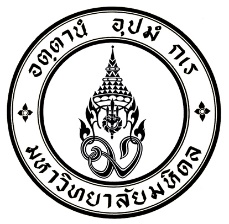 ที่  วันที่       เรื่อง  ขอคืนเงินทุนอุดหนุนการวิจัยคงเหลือและดอกผลของโครงการวิจัยที่ได้รับทุนอุดหนุนการวิจัย        จากรายได้มหาวิทยาลัย ประจำปี..................... เพื่อเป็นรายได้มหาวิทยาลัยเรียน รองคณบดีฝ่ายวิจัยและนวัตกรรมสิ่งที่ส่งมาด้วย 	1. ใบนำฝากเงินต้นฉบับ				จำนวน      ฉบับ		2. สำเนาสมุดบัญชีที่ปิดแล้ว			จำนวน      ชุด		3. แบบฟอร์มสรุปรายการใช้จ่ายงบประมาณ	จำนวน  1  ฉบับ		ตามที่ โครงการ.............................................................. ได้รับสนับสนุนทุนจากรายได้มหาวิทยาลัย ประจำปี.............................. จำนวนเงิน.............................บาท (...........................) นั้น	บัดนี้ มีความประสงค์ขอคืนเงินทุนวิจัย ดังนี้เงินต้นที่คงเหลือ จำนวน ................................ บาทดอกเบี้ยจากการเปิดบัญชีโครงการวิจัย จำนวน...........................บาทรวมเงินทุนวิจัยที่คืนทั้งสิ้น..........................................บาท (...........................................................) เนื่องจากดำเนินงานวิจัยเสร็จสิ้นแล้ว คืนแก่มหาวิทยาลัย เพื่อเป็นรายได้มหาวิทยาลัยต่อไปจึงเรียนมาเพื่อโปรดอนุมัติและดำเนินการต่อไปด้วย จะเป็นพระคุณยิ่ง(............................................................)หัวหน้าโครงการวิจัยแบบฟอร์มสรุปรายการใช้จ่ายงบประมาณโครงการวิจัยที่ได้รับจัดสรรทุน............................................. ประจำปีงบประมาณ …………………..ชื่อแผนงาน/โครงการ...........................................................................................................................................ชื่อหัวหน้าแผนงาน/โครงการ..............................................................................................................................สังกัด....................................... โทรศัพท์.............................................E-mail....................................................งบประมาณโครงการวิจัยที่ได้รับจัดสรร......................................บาทรายละเอียดการใช้จ่ายงบประมาณสรุป  	งบประมาณคงเหลือ 	จำนวน ................................... บาท (……………………………….……………)	ดอกเบี้ยที่ได้รับ (ถ้ามี)	จำนวน ................................... บาท (……………………………….……………)							ลงชื่อ..............................................						(..........................................................)		หัวหน้าแผนงาน/โครงการ       รายละเอียดงบประมาณงบประมาณที่ได้รับจัดสรร (บาท)งบประมาณที่ใช้จ่าย (บาท)ยอดคงเหลือ (บาท)1.งบบุคลากร-2.งบดำเนินการ2.1 ค่าตอบแทน--2.2 ค่าใช้สอย--2.3 ค่าวัสดุ--2.4 ค่าสาธารณูปโภค--3.งบลงทุน (ถ้ามี)-รวมทั้งสิ้น